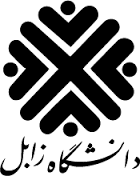 معاون محترم پژوهش و فناوریبا سلاماحتراماً، اینجانب ......................................... عضو هیات علمی دانشکده ....................................... گروه آموزشی .................................  که به عنوان ..........................................  در تیم راهبری پایان نامه/رسالهی  آقا/خانم ...................................  دانشجوی مقطع ................................................. دانشکده ................................................ گروه آموزشی ................................................ با عنوان ...................................................................................................................................................................  همکاری داشته ام، به دلیل عدم مشارکت در تولید محتوای علمی و نگارش مقالهی مستخرج از رساله / پایاننامه مورد اشاره،  با عنوان ......................................................................................................................................................................... موافقت خود را برای حذف اسم اینجانب از این مقاله اعلام میدارم. شایان ذکر است نام بنده در مقالات منتشر شده از رساله / پایان نامه مورد اشاره که اینجانب در تولید محتوای علمی و نگارش مقاله مشارکت داشتهام (جدول 1) به عنوان همکار ارائه شده است.جدول 1. اطلاعات مقالات پذیرش/چاپ شده از پایاننامه/رساله مورد اشاره با همکاری اینجانب*درج حداقل یک مقاله الزامی است.ردیفعنوان مقالهاطلاعات چاپ (نام مجله، شماره و جلد و ...)اسامی نویسندگان (به ترتیب)12نام و نام خانوادگی ..........................................امضاء و تاریخکارشناس ارزیابی معاونت پژوهش و فناوری دانشگاه ..........................................امضاء و تاریخمعاون پژوهش و فناوری دانشگاه..........................................امضاء، مهر و تاریخ